           ҠАРАР	                                                                              РЕШЕНИЕ    О внесении изменений в решение Совета сельского поселения Базгиевский сельсовет муниципального района Шаранский район Республики Башкортостан № 1/16 от 18.09.2019 года  «Об утверждении Регламента  Совета  сельского поселения   Базгиевский сельсовет муниципального района Шаранский район Республики Башкортостан»Руководствуясь Федеральным законом от 6 октября 2003 года № 131-ФЗ «Об общих принципах организации местного самоуправления в Российской Федерации», Законом Республики Башкортостан «О старостах сельских населенных пунктов в Республике Башкортостан»,  Уставом сельского поселения Базгиевский сельсовет муниципального района Шаранский район Республики Башкортостан в целях обеспечения участия населения муниципального образования в осуществлении местного самоуправления Совета сельского поселения Базгиевский сельсовет муниципального района Шаранский район Республики Башкортостан решил :1. Внести в Регламент Совета сельского поселения Базгиевский сельсовет муниципального района Шаранский район Республики Башкортостан, утвержденный решением Совета сельского поселения Базгиевский сельсовет муниципального района Шаранский район Республики Башкортостан, от 18.09.2019 года № 1/16,  изменения согласно приложению к настоящему Решению.         2.Настоящее решение обнародовать на информационном стенде в здании администрации сельского поселения и разместить на сайте сельского поселения Базгиевский сельсовет муниципального района Шаранский район Республики Башкортостан bazgievo.ru.           3.Контроль над исполнением настоящего решения возложить на постоянную комиссию Совета по социально-гуманитарным вопросам Глава  сельского поселения                                       Т.А.Закировс.Базгиево30.06.2020 года№ 11/93Приложениек решению Совета сельского поселения Базгиевский сельсовет муниципального района 
Шаранский район Республики Башкортостан от 30.06.2020 года № 11/93 Изменения, вносимые в Регламент Совета сельского поселения Базгиевский сельсовет муниципального района Шаранский район Республики Башкортостан1. Главу 4 «Порядок проведения заседаний Совета» статью 28  дополнить новым абзацем следующего содержания: «На заседание Совета вправе принимать участие старосты сельского поселения Базгиевский сельсовет муниципального района Шаранский район Республики Башкортостан с правом совещательного голоса».2. Главу 6 «Порядок проведения заседаний постоянных комиссий Совета»  статью 49 дополнить новым абзацем следующего содержания: «В работе комиссий вправе принимать участие старосты сельского поселения Базгиевский сельсовет муниципального района Шаранский район Республики Башкортостан с правом совещательного голоса».БАШҠОРТОСТАН  РЕСПУБЛИКАҺЫ		ШАРАН  РАЙОНЫ МУНИЦИПАЛЬ РАЙОНЫНЫҢБАЗГЫЯ АУЫЛ СОВЕТЫАУЫЛ БИЛӘМӘҺЕ СОВЕТЫ452632,  Базгыя аулы, Үҙәк урам, 50   тел.(34769) 2-42-35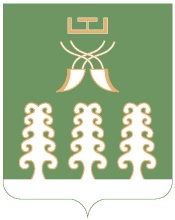 РЕСПУБЛИКА БАШКОРТОСТАНМУНИЦИПАЛЬНОГО РАЙОНА ШАРАНСКИЙ РАЙОНСОВЕТ СЕЛЬСКОГО ПОСЕЛЕНИЯ БАЗГИЕВСКИЙ СЕЛЬСОВЕТ 452632,Шаранский район c. Базгиево, ул.Центральная, 50         тел.(34769) 2-42-35,